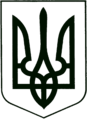 УКРАЇНА
МОГИЛІВ-ПОДІЛЬСЬКА МІСЬКА РАДА
ВІННИЦЬКОЇ ОБЛАСТІВИКОНАВЧИЙ КОМІТЕТ                                                           РІШЕННЯ №95Від 30.03.2023р.                                              м. Могилів-ПодільськийПро надання дозволу на проведення робіт з благоустрою прилеглої території до багатоквартирного житлового будинку ОСББ «595 Еліт»Керуючись ст.ст. 52, 59 Закону України «Про місце самоврядування в Україні», Законом України «Про благоустрій населених пунктів», з метою покращення благоустрою території міста та створення сприятливих умов життєдіяльності мешканців будинку №58 по вул. Ставиській, розглянувши лист голови правління ОСББ «595 Еліт» Чорного О.Г. від 23.02.2023 року №02-21/814, -виконком міської ради ВИРІШИВ:1. Надати дозвіл голові правління ОСББ «595 Еліт» Чорному О.Г. на організацію проведення робіт з благоустрою прилеглої території до багатоквартирного житлового будинку №58, по вул. Ставиській, а саме влаштування паркувального майданчика загального користування для потреб автовласників будинку, в межах наданої в постійне користування земельної ділянки з кадастровим номером 0510400000:00:003:1442 згідно з додатком.2. Роботи по благоустрою виконувати за рахунок замовника з дотриманням вимог чинного законодавства, стандартів та правил у сфері благоустрою, техніки безпеки, а також Правил благоустрою території міста Могилева-Подільського, затверджених рішенням 7 сесії міської ради 7 скликання від 29.02.2016 року №89.3. Роботи в охоронних зонах інженерних мереж (згідно з ДБН Б.2.2-12:2019 «Планування та забудова територій») виконувати після отримання погодження балансоутримувачів відповідних мереж.4. Видалення зелених насаджень здійснювати згідно з Порядком видалення дерев, кущів, газонів і квітників на території м. Могилева -Подільського, який затверджений рішенням виконавчого комітету міської ради від 10.05.2016 року №151.5. Контроль за виконанням даного рішення покласти на першого заступника міського голови Безмещука П.О..       Міський голова                                                     Геннадій ГЛУХМАНЮК                                                                                                                                                              Додаток                                                                                                                                                   до рішення виконавчого                                                                                                                                                       комітету міської ради                                                                                                                                                   від 30.03.2023 року №95Схема влаштування паркувального майданчика загального користування для потреб автовласників будинку №58 по вул. Ставиській в м. Могилів-Подільський М 1:1000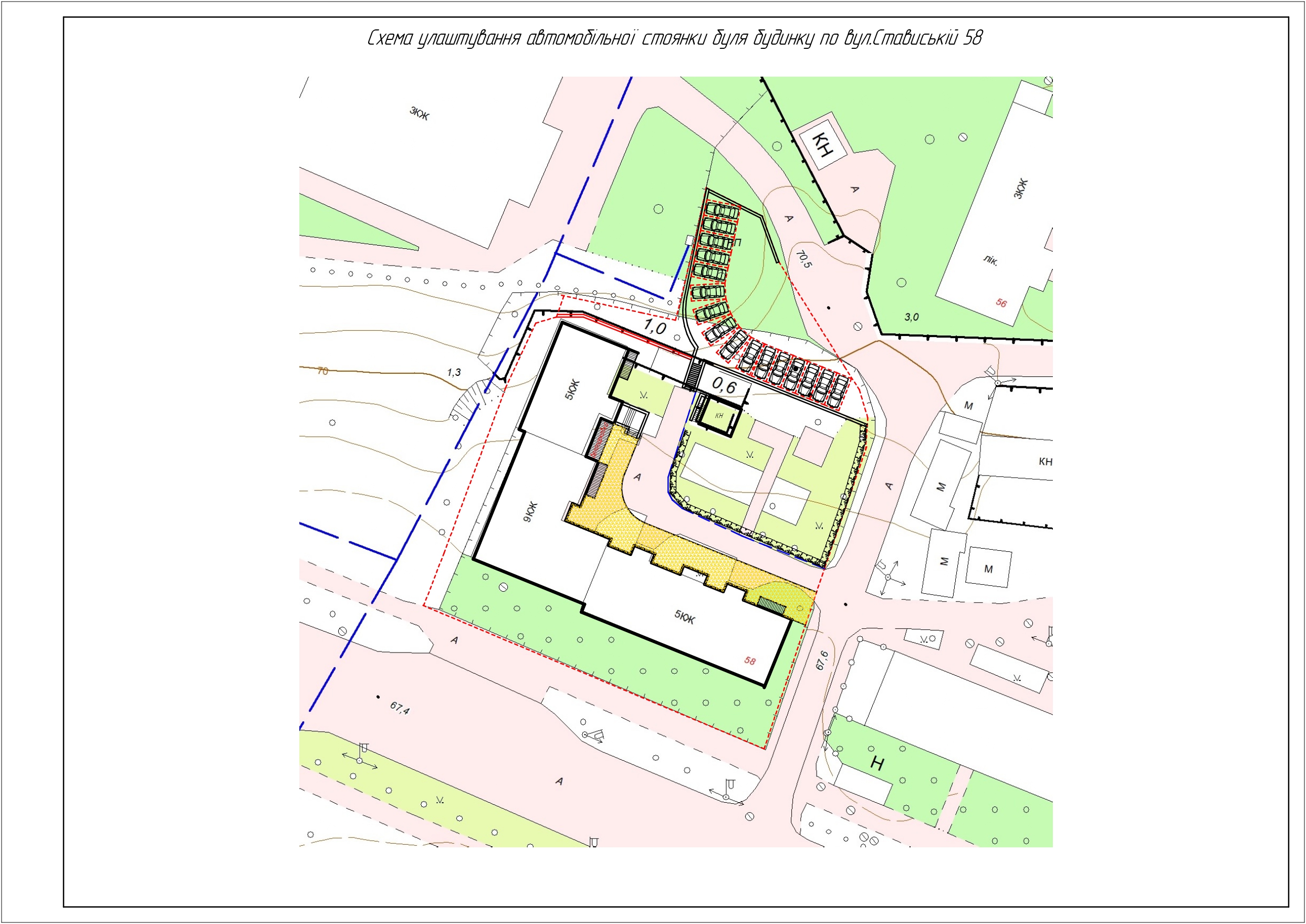                      Перший заступник міського голови                                                                              Петро БЕЗМЕЩУК